______________________________Name, Degree (pronouns)
Position/title
Department Name
University of Northern British ColumbiaRegional Campus Name (if applicable)
Phone: 250-XXX-XXXX
Email: your.email@unbc.ca
Web: unbc.ca/(insert url here)(((Use this space to insert a personalized land acknowledgement.)))Examples: I acknowledge that I am on the (name of campus) situated on the unceded traditional territory of (name of First Nation(s)).The University of Northern British Columbia community lives, works, studies and plays on the traditional territories of many Indigenous communities across northern B.C. I am honoured to live my life on the traditional territory of the Lheidli T’enneh.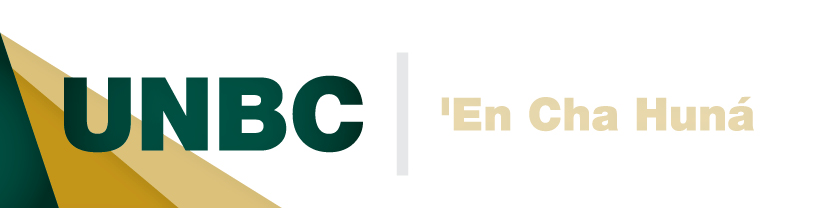 